Р А С П О Р Я Ж Е Н И Е ПРАВИТЕЛЬСТВАКАМЧАТСКОГО КРАЯ           г. Петропавловск-КамчатскийВ соответствии со статьей 78 Бюджетного кодекса Российской Федерации, законом Камчатского края о краевом бюджете на соответствующий финансовый год и на плановый период, в целях содействия в обеспечении населения труднодоступных и отдаленных муниципальных образований в Камчатском крае отдельными видами социально значимых продовольственных товаров первой необходимости1. Утвердить прилагаемые Правила предоставления из краевого бюджета субсидий кредитным организациям Камчатского края на возмещение недополученных ими доходов по кредитам, выданным организациям и индивидуальным предпринимателям, осуществляющим завоз отдельных видов социально значимых продовольственных товаров первой необходимости в труднодоступные районы Камчатского края по льготной ставке.2. Настоящее распоряжение вступает в силу с 1 сентября 2017 года.Губернатор Камчатского края     		                                            В.И. Илюхин СОГЛАСОВАНО:Исп.:Большакова Наталья Ивановна8 (4152)410-248Министерство экономического развития и торговли Камчатского краяПриложение 1 к распоряжению Правительства Камчатского края  от ________________ №______Правила предоставления из краевого бюджета субсидий кредитным организациям Камчатского края на возмещение недополученных ими доходов по кредитам, выданным организациям и индивидуальным предпринимателям, осуществляющим завоз отдельных видов социально значимых продовольственных товаров первой необходимости в труднодоступные районы Камчатского края по льготной ставке1. Настоящие Правила устанавливают цели, условия и порядок предоставления из краевого бюджета субсидий кредитным организациям Камчатского края на возмещение недополученных ими доходов по кредитам, выданным организациям и индивидуальным предпринимателям, осуществляющим завоз отдельных видов социально значимых продовольственных товаров первой необходимости в труднодоступные районы Камчатского края (далее соответственно – субсидии, заемщик).Субсидии предоставляются по кредитам, выданным организациям и индивидуальным предпринимателям, осуществляющим завоз отдельных видов социально значимых продовольственных товаров первой необходимости в труднодоступные районы Камчатского края.2. Используемые в настоящих Правилах понятия означают следующее:"организации и индивидуальные предприниматели, осуществляющие завоз отдельных видов социально значимых продовольственных товаров первой необходимости в труднодоступные районы Камчатского края " – организации и индивидуальные предприниматели, осуществляющие закуп, доставку, хранение и реализацию отдельных видов социально значимых продовольственных товаров первой необходимости в труднодоступные районы Камчатского края и отобранные в соответствии с пунктом 3 настоящих Правил;"уполномоченный банк" – российская кредитная организация или структурное подразделение российской кредитной организации, зарегистрированная на территории Камчатского края и отобранная в соответствии с пунктом 3 настоящих Правил;"льготная ставка" – процентная ставка по краткосрочному кредиту, составляющая не менее 1 процента годовых и не более 8 процентов годовых;"льготный краткосрочный кредит" – целевые денежные средства в российских рублях, предоставляемые уполномоченным банком после 1 сентября 2017 г. по льготной ставке одному заемщику на срок до 2 лет включительно в размере не более 10 млн. рублей на завоз продовольственных товаров в труднодоступные районы Камчатского края в соответствии с перечнем, указанным в приложении 2 к настоящим Правилам (далее – продовольственные товары);"кредитный договор (соглашение)" – кредитный договор, по которому уполномоченный банк предоставляет заемщику льготный краткосрочный кредит;"реестр потенциальных заемщиков" – сформированный уполномоченным банком перечень заемщиков, подавших в уполномоченный банк заявку на получение льготного краткосрочного кредита, по форме, утвержденной Министерством экономического развития и торговли Камчатского края;"реестр заемщиков" – сформированный уполномоченным банком перечень заемщиков, получивших льготный краткосрочный кредит, по форме, утвержденной Министерством экономического развития и торговли Камчатского края;3. Отбор организаций и индивидуальных предпринимателей, осуществляющих завоз продовольственных товаров в труднодоступные районы Камчатского края осуществляется органами местного самоуправления труднодоступных и отдаленных муниципальных образований в Камчатском крае, указанных в приложении 1 к настоящим Правилам (далее – муниципальные образования Камчатского края) в установленном ими порядке.4. Отбор российских кредитных организаций в качестве уполномоченных банков осуществляется Министерством экономического развития и торговли Камчатского края в установленном им порядке.Критериями отбора российской кредитной организации в качестве уполномоченного банка являются:а) наличие собственных средств (капитала) в размере не менее 5 млрд. рублей;б) срок деятельности организации (без учета реорганизаций и (или) слияний) составляет не менее 5 лет;г) организация не находится в стадии реорганизации и ликвидации;д) наличие статуса резидента Российской Федерации и регистрации на территории Камчатского края.5. Заемщик должен удовлетворять следующим требованиям:а) не находиться в процессе реорганизации, ликвидации и не иметь ограничения на осуществление хозяйственной деятельности;б) обладать статусом налогового резидента Российской Федерации;в) быть зарегистрированным на территории Камчатского края в соответствии с Федеральным законом "О государственной регистрации юридических лиц и индивидуальных предпринимателей";г) в отношении заемщика не должно быть возбуждено производство по делу о несостоятельности (банкротстве) в соответствии с законодательством Российской Федерации о несостоятельности (банкротстве);д) не иметь просроченной (неурегулированной) задолженности по налогам, сборам и иным обязательным платежам в бюджеты бюджетной системы Российской Федерации и в государственные внебюджетные фонды.6. Заемщик самостоятельно выбирает уполномоченный банк для получения льготного краткосрочного кредита. Уполномоченный банк рассматривает возможность предоставления льготного краткосрочного кредита в соответствии с правилами и процедурами, принятыми в уполномоченном банке.7. Заемщик, отобранный  муниципальными образованиями, представляет в уполномоченный банк документы в соответствии с требованиями уполномоченного банка.Проверка соответствия заемщиков требованиям, указанным в пункте 5 настоящих Правил, проводится уполномоченным банком.8. Уполномоченный банк направляет в Министерство экономического развития и торговли Камчатского края реестр потенциальных заемщиков.9. Ведение реестра заемщиков осуществляется уполномоченными банками.Заемщик может быть исключен уполномоченным банком из реестра заемщиков при несоблюдении им условий, указанных в пункте 11, а также в случаях, установленных подпунктами "а" - "г" пункта 31 настоящих Правил, в порядке, установленном Министерством экономического развития и торговли Камчатского края.10. Проверку целевого использования льготного краткосрочного кредита осуществляет уполномоченный банк на основании документов, представленных заемщиком в соответствии с кредитным договором (соглашением) и согласованных с муниципальными образованиями.11. Предоставленные уполномоченным банком заемщику кредитные ресурсы в соответствии с кредитным договором (соглашением) не могут быть размещены на депозитах, а также в иных финансовых инструментах.12. В целях определения размеров субсидий в очередном финансовом году, подлежащих предоставлению уполномоченным банкам, в рамках подготовки проекта закона о региональном бюджете на очередной финансовый год и плановый период Министерство экономического развития и торговли Камчатского края ежегодно до 1 июля текущего финансового года формирует прогноз кредитования заемщиков на очередной финансовый год по предложениям муниципальных образований.13. Прогноз кредитования заемщиков формируется Министерством экономического развития и торговли Камчатского края на основании предложений муниципальных образований, подготовленных исходя из необходимости достижения целевых показателей, связанных с реализацией государственной программы "Развитие экономики и внешнеэкономической деятельности Камчатского края", и предложений уполномоченных банков, подготовленных на основании реестров потенциальных заемщиков. Предложения на очередной финансовый год представляются в Министерство экономического развития и торговли Камчатского края ежегодно до 1 июня текущего финансового года.14. Министерство экономического развития и торговли Камчатского края формирует план льготного кредитования заемщиков на очередной финансовый год (далее - план) с учетом сроков кредитных соглашений (договоров) на основании прогноза кредитования заемщиков.15. План утверждается Министерством экономического развития и торговли Камчатского края ежегодно до 1 сентября текущего финансового года в установленном им порядке.План содержит:суммарный размер субсидий, предоставляемых уполномоченным банкам по планируемым к выдаче льготным краткосрочным кредитам заемщикам, по каждому муниципальному образованию.16. План размещается на официальном сайте Министерства экономического развития и торговли Камчатского края в информационно-телекоммуникационной сети "Интернет" не позднее 3 календарных дней после его утверждения Министерством.17. Министерство экономического развития и торговли Камчатского края в установленном им порядке в случае изменения в текущем финансовом году лимитов бюджетных обязательств, утвержденных Министерству на цели, указанные в пункте 1 настоящих Правил, а также с учетом интенсивности выборки (освоения) лимитов бюджетных обязательств, утвержденных Министерству на цели, указанные в пункте 1 настоящих Правил, вправе откорректировать план.18. Субсидии предоставляются уполномоченным банкам в размере 100 процентов ключевой ставки Центрального банка Российской Федерации, действующей на дату заключения кредитного договора (соглашения), а в случае заключения дополнительного соглашения к кредитному договору (соглашению), связанного с изменением размера платы за пользование льготным краткосрочным кредитом – на дату заключения дополнительного соглашения к кредитному договору (соглашению).В течение срока действия кредитного договора (соглашения) размер субсидии, предоставляемой уполномоченным банкам, рассчитывается исходя из 100 процентов ключевой ставки Центрального банка Российской Федерации, действующей на каждую дату начисления уполномоченным банком процентов по кредитному договору (соглашению).В случае изменения размера ключевой ставки Центрального банка Российской Федерации ее новое значение для расчета размера субсидии применяется, начиная со дня, следующего за днем ее изменения.Период субсидирования начинается со дня заключения кредитного договора (соглашения), но не ранее дня вступления в силу настоящих Правил, и действует до дня окончания срока действия кредитного договора (соглашения).19. Субсидии предоставляются уполномоченным банкам в пределах бюджетных ассигнований, предусмотренных законом о краевом бюджете на соответствующий финансовый год и плановый период, и в пределах лимитов бюджетных обязательств, доведенных в установленном порядке Министерству экономического развития и торговли Камчатского края на цели, указанные в пункте 1 настоящих Правил, согласно плану.20. Субсидии предоставляются уполномоченному банку на основании соглашения о предоставлении субсидий, заключенного между уполномоченным банком и Министерством экономического развития и торговли Камчатского края (далее – соглашение о предоставлении субсидий). Форма соглашения о предоставлении субсидий разрабатывается Министерством экономического развития и торговли Камчатского края в соответствии с типовой формой, утвержденной Министерством финансов Российской Федерации в установленном порядке.Субсидии предоставляются уполномоченному банку, отвечающему требованиям, предусмотренным подпунктом "е" пункта 4 общих требований к нормативным правовым актам, муниципальным правовым актам, регулирующим предоставление субсидий юридическим лицам (за исключением субсидий государственным (муниципальным) учреждениям), индивидуальным предпринимателям, а также физическим лицам - производителям товаров, работ, услуг, утвержденных постановлением Правительства Российской Федерации от 06.09.2016 № 887 "Об общих требованиях к нормативным правовым актам, муниципальным правовым актам, регулирующим предоставление субсидий юридическим лицам (за исключением субсидий государственным (муниципальным) учреждениям), индивидуальным предпринимателям, а также физическим лицам – производителям товаров, работ, услуг" (далее – постановление Правительства РФ № 887).21. Уполномоченный банк в целях формирования реестра кредитных договоров (соглашений) по выданным и (или) планируемым к выдаче льготным краткосрочным кредитам осуществляет поквартальный расчет потребности в субсидии по установленной Министерством экономического развития и торговли Камчатского края форме и до 1 декабря текущего финансового года направляет в Министерство экономического развития и торговли Камчатского края заявление о заключении соглашения о предоставлении субсидий на очередной финансовый год в произвольной форме, подписанное руководителем уполномоченного банка, с приложением следующих документов:а) справка, подписанная руководителем и главным бухгалтером или уполномоченными лицами уполномоченного банка, скрепленная печатью (при наличии) банка, с указанием банковских реквизитов, на которые перечисляется субсидия;б) заявка на перечисление субсидий, причитающихся уполномоченному банку по выданным льготным краткосрочным кредитам и планируемым к выдаче в очередном году, по форме, утвержденной Министерством экономического развития и торговли Камчатского края.22. Соглашением о предоставлении субсидий предусматриваются:а) сроки перечисления субсидии;б) обязанность Министерства экономического развития и торговли Камчатского края и органа государственного финансового контроля по проведению проверок соблюдения уполномоченным банком целей, условий и порядка предоставления субсидий в соответствии с пунктом 37 настоящих Правил;в) значения показателей результативности использования субсидий, предусмотренных пунктом 35 настоящих Правил;г) ответственность уполномоченного банка за нарушение условий, определенных соглашением о предоставлении субсидий;д) порядок и сроки возврата уполномоченным банком средств субсидий, использованных уполномоченным банком, в случае установления по итогам проверок, проведенных Министерством экономического развития и торговли Камчатского края и (или) органом государственного финансового контроля, факта нарушения целей и условий предоставления субсидий, определенных в соглашении о предоставлении субсидий;е) основания и порядок расторжения соглашения о предоставлении субсидий;ж) перечень документов, представляемых уполномоченным банком для получения субсидии;з) размер субсидий в соответствии с пунктом 18 настоящих Правил;и) счет, на который перечисляются денежные средства в случае принятия положительного решения о предоставлении субсидий;к) порядок и сроки возврата уполномоченным банком соответствующих средств в случае не достижения показателей результативности предоставления субсидии, указанных в пункте 35 настоящих Правил;л) порядок, формы и сроки представления отчетности об использовании субсидий и о достижении показателей результативности предоставления субсидии, указанных в пункте 35 настоящих Правил, определяемые Министерством экономического развития и торговли Камчатского края.23. Соглашение о предоставлении субсидий заключается на срок действия доведенных до Министерства экономического развития и торговли Камчатского края лимитов бюджетных обязательств на цели, указанные в пункте 1 настоящих Правил, до полного исполнения обязательств, предусмотренных соглашением.24. Субсидии в очередном финансовом году предоставляются уполномоченному банку на основании соглашения о предоставлении субсидий не позднее 10 рабочих дней финансового года после доведения лимитов бюджетных обязательств до Министерства экономического развития и торговли Камчатского края.25. Заявка на получение субсидии представляется уполномоченным банком в Министерство экономического развития и торговли Камчатского края ежемесячно в течение 5 рабочих дней после окончания календарного месяца и включает в себя следующие документы (по состоянию на 1-е число отчетного месяца):заявление о предоставлении субсидии (в произвольной форме);заверенный уполномоченным банком отчет о суммах выданных кредитов и начисленных процентах, суммах уплаченных заемщиком денежных средств по основному долгу и процентам (с указанием сроков) по льготному краткосрочному кредиту, а также информация о потребности в субсидиях;реестр кредитных договоров (соглашений), заключенных в предыдущем месяце между заемщиками и уполномоченным банком, а также реестр кредитных договоров (соглашений), по которым заемщиком были нарушены условия в части возврата заемных средств;акт сверки расчетов между Министерством экономического развития и торговли Камчатского края и уполномоченным банком по соглашению о предоставлении субсидий, подписанный уполномоченным банком;отчет о целевом использовании льготных краткосрочных кредитов, полученных заемщиками;иные документы, предусмотренные соглашением.Уполномоченный банк несет ответственность за достоверность представленной информации.26. Министерство экономического развития и торговли Камчатского края:а) регистрирует документы, указанные в пункте 25 настоящих Правил;б) проверяет в течение 7 рабочих дней со дня поступления документов, указанных в пункте 25 настоящих Правил, полноту и достоверность содержащихся в них сведений и принимает решение о предоставлении субсидии либо об отказе в предоставлении субсидии;в) уведомляет о принятом решении уполномоченный банк в течение 3 рабочих дней со дня принятия решения.27. Основанием для отказа в предоставлении субсидии уполномоченному банку может являться несоответствие представленных уполномоченным банком документов положениям пункта 25 настоящих Правил.28. В случае принятия решения об отказе в предоставлении субсидии Министерство экономического развития и торговли Камчатского края в срок, указанный в подпункте "в" пункта 26 настоящих Правил, направляет уполномоченному банку соответствующее уведомление с указанием причин отказа и возвращает представленные документы.Повторное представление уполномоченным банком документов, предусмотренных пунктом 25 настоящих Правил, возможно не позднее 5 рабочих дней после возврата представленных документов.29. Право на получение субсидии возникает у уполномоченного банка со дня заключения соглашения о предоставлении субсидий.30. Перечисление субсидии осуществляется ежемесячно не позднее 10-го рабочего дня после принятия Министерством экономического развития и торговли Камчатского края документов, указанных в пункте 25 настоящих Правил, на счет уполномоченного банка, указанный в соглашении на предоставление субсидий.Последнее в финансовом году перечисление субсидии, а также окончательная сверка расчетов по субсидии осуществляются не позднее 15 декабря текущего года.31. Уполномоченный банк вправе определить стоимость выдаваемого им льготного краткосрочного кредита в соответствии со своими нормативными документами в случаях:а) нарушения заемщиком целей использования льготного краткосрочного кредита;б) несоответствия заемщика требованиям, установленным пунктами 5 и 6 настоящих Правил (до момента предоставления в уполномоченный банк документов, подтверждающих соответствие заемщика требованиям, установленным пунктом 5 настоящих Правил);в) невыполнения заемщиком обязательств по погашению основного долга и уплате начисленных процентов в соответствии с графиком платежей по кредитному договору (соглашению) (за исключением случая (случаев) возникновения в течение последних 180 календарных дней просроченных платежей по основному долгу и (или) процентам продолжительностью (общей продолжительностью) до 90 календарных дней включительно) до момента исполнения заемщиком своих просроченных обязательств по погашению основного долга, уплате начисленных процентов по кредитному договору (соглашению);г) подписания заемщиком и уполномоченным банком соглашения о продлении срока пользования льготным краткосрочным кредитом (пролонгации).32. В случае недостатка бюджетных ассигнований и лимитов бюджетных обязательств, утвержденных Министерству экономического развития и торговли Камчатского края на цели, указанные в пункте 1 настоящих Правил, процентная ставка по кредитному договору (соглашению) может быть увеличена уполномоченным банком не более чем на 100 процентов размера ключевой ставки Центрального банка Российской Федерации, действующей на день принятия уполномоченным банком решения о повышении процентной ставки по кредитному договору (соглашению), а в дальнейшем рассчитывается исходя из 100 процентов размера ключевой ставки Центрального банка Российской Федерации, действующей на каждый день начисления уполномоченным банком процентов по кредитному договору (соглашению). В случае изменения размера ключевой ставки Центрального банка Российской Федерации ее новое значение для расчета размера процентов по кредитному договору (соглашению) применяется начиная со дня, следующего за днем ее изменения.33. Документооборот между уполномоченным банком и Министерством экономического развития и торговли Камчатского края может осуществляться в электронном виде с соблюдением требований законодательства Российской Федерации, регулирующего отношения в области использования электронных подписей. Министерство финансов Камчатского края вправе получить доступ к реестру заемщиков и реестру кредитных договоров, ведение которого осуществляется Министерством экономического развития и торговли Камчатского края на основании данных, представляемых уполномоченными банками в соответствии с пунктом 21 настоящих Правил.34. Информация о размерах и сроках перечисления субсидий уполномоченному банку учитывается Министерством экономического развития и торговли Камчатского края при формировании прогноза кассовых выплат из краевого бюджета, необходимого для составления в установленном порядке кассового плана исполнения краевого бюджета.35. Эффективность использования субсидий оценивается ежегодно Министерством экономического развития и торговли Камчатского края исходя из степени достижения следующего показателя результативности предоставления субсидии:- объем льготных краткосрочных кредитов, выданных на завоз продовольственных товаров в труднодоступные районы Камчатского края, из расчета на рубль предоставленного размера субсидий.36. В случае выявления уполномоченным банком нецелевого использования заемщиком льготного краткосрочного кредита, а также несоблюдения заемщиком требования пункта 11 настоящих Правил уполномоченный банк в течение 3 рабочих дней информирует Министерство экономического развития и торговли Камчатского края о факте нарушения.37. Министерство экономического развития и торговли Камчатского края и (или) орган государственного финансового контроля обязаны проводить проверки соблюдения уполномоченным банком целей, условий и порядка предоставления субсидий в соответствии с подпунктом "а" пункта 6 общих требований к нормативным правовым актам, муниципальным правовым актам, регулирующим предоставление субсидий юридическим лицам (за исключением субсидий государственным (муниципальным) учреждениям), индивидуальным предпринимателям, а также физическим лицам - производителям товаров, работ, услуг, утвержденных постановлением Правительства РФ № 887.38. В случае установления факта нарушения уполномоченным банком целей и условий предоставления субсидии соответствующие средства подлежат возврату в доход краевого бюджета в соответствии с бюджетным законодательством Российской Федерации. При этом уполномоченный банк обязан уплатить пеню, размер которой составляет одну трехсотую ключевой ставки Центрального банка Российской Федерации, действующей на день начала начисления пени, от суммы субсидии, использованной с нарушением целей или условий ее получения.39. Контроль за соблюдением целей, условий и порядка предоставления субсидий осуществляется Министерством экономического развития и торговли Камчатского края и органом исполнительной власти, осуществляющим функции по контролю и надзору в финансово-бюджетной сфере.Приложение 1 к ПравиламПеречень труднодоступных и отдаленных муниципальных образований в Камчатском крае 1. Алеутский муниципальный район2. Карагинский муниципальный район3. Олюторский муниципальный район4. Пенжинский муниципальный район5. Тигильский муниципальный район6. Городской округ «поселок Палана»Приложение 2 к ПравиламПеречень отдельных видов социально значимых продовольственных товаров первой необходимости 1. Говядина 2. Свинина3. Мясо кур4. Масло сливочное5. Масло подсолнечное 6. Молоко питьевое 7. Сахар-песок8. Соль поваренная пищевая9. Чай черный байховый10. Мука пшеничная11. Детское питание12. Рис шлифованный 13. Крупа гречневая 14. Макаронные изделия15. Картофель16. Капуста белокочанная свежая17. Лук репчатый18. Морковь19. Яблоки20. Яйца куриныеПояснительная запискаЖизнеобеспечение населения труднодоступных районов в Камчатском крае – одна из приоритетных задач Правительства Камчатского края. Основными проблемами обеспечения населения жизненно-необходимыми товарами является, всевозрастающие авиа  тарифы на местных авиалиниях, отсутствие рынка товаров из-за ограниченного круга потребителей (узкий сегмент рынка), длительный срок оборачиваемости материальных и финансовых ресурсов (по отдаленным районам Камчатского края от 160 до 250 дней), а также необходимость концентрации в первой половине года значительного объема финансовых средств для закупки товаров в период навигации.В связи с длительным циклом оборота товарных ресурсов происходит омертвление оборотного капитала хозяйствующих субъектов, осуществляющих поставки товаров в труднодоступные районы, что приводит к отсутствию заинтересованности в их завозе. Данный фактор обуславливает необходимость применения мер государственного регулирования завоза товаров.Особенностью «северного» завоза является поставка в ограниченные сроки навигации годового объема потребности населения в социально значимых продовольственных товарах, в том числе объемов для поддержания уровня переходящих страховых запасов.Хозяйствующие субъекты, занимающиеся розничной торговлей в отдаленных районах Камчатского края, не имеют в достаточном объеме собственных оборотных средств. Вследствие низкой оборачиваемости социально значимых продовольственных товаров, включенных в минимальный набор продуктов питания основных социально-демографических групп населения, субъекты малого предпринимательства не имеют финансовой заинтересованности в их завозе.Плановый завоз потребительских товаров продовольственной и промышленной группы в Камчатском крае не осуществляется. Система снабжения потребительскими товарами, необходимыми для жизнеобеспечения населения в районах с ограниченными сроками завоза грузов, складывается за счет обеспечения поставок индивидуальными предпринимателями и юридическими лицами, которые одновременно осуществляют и розничную продажу товаров.Поэтому, основной формой государственной финансовой поддержки завоза товаров должны стать целевые финансовые ресурсы, направляемые на возмещение затрат на уплату процентов по кредитам (займам), привлеченным в кредитных организациях индивидуальными предпринимателями и организациями, осуществляющими досрочный завоз продовольствия для нужд жизнеобеспечения отдаленных и труднодоступных районов Камчатского края.Проект распоряжения Правительства Камчатского края размещен на официальном сайте Министерства экономического развития и торговли Камчатского края в сети Интернет для проведения независимой антикоррупционной экспертизы 21.06.2017 года.Проект распоряжения Правительства Камчатского края подлежит  оценке регулирующего воздействия в соответствии с Постановлением Правительства Камчатского края от 06.06.2013 N 233-П "Об утверждении Порядка проведения оценки регулирующего воздействия проектов нормативных правовых актов Камчатского края и экспертизы нормативных правовых актов Камчатского края".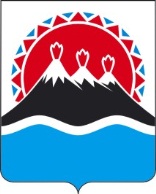 №Заместитель ПредседателяПравительства Камчатского края      М.А. СубботаМинистр экономического развитияи торговли Камчатского края  Д.А. КоростелевМинистр финансов Камчатского края С.Г. ФилатовМинистр территориального развития Камчатского края С.В. ЛебедевМинистр транспорта и дорожного строительства Камчатского края В.В. КаюмовИ.о. Начальника Главного правового управления Губернатора и Правительства Камчатского краяТ.В. Ильина  